ЗАКОНРЕСПУБЛИКИ САХА (ЯКУТИЯ)О СУКТУЛЕ ЮКАГИРСКОГО НАРОДА(НОВАЯ РЕДАКЦИЯ)Принят постановлениемГосударственного Собрания (Ил Тумэн)Республики Саха (Якутия)от 08.12.2005 З N 618-IIIНастоящий закон в целях государственной поддержки исчезающего этноса определяет правовые, экономические и финансовые основы местного самоуправления сельских поселений в местах традиционного проживания и традиционной хозяйственной деятельности юкагиров и государственные гарантии его осуществления.(в ред. Закона РС(Я) от 30.01.2019 2099-З N 109-VI)Статья 1. Местное самоуправление сельских поселений в местах традиционного проживания и традиционной хозяйственной деятельности юкагиров(в ред. Закона РС(Я) от 30.01.2019 2099-З N 109-VI)Местное самоуправление сельских поселений в местах традиционного проживания и традиционной хозяйственной деятельности юкагиров - деятельность населения по решению непосредственно и (или) через органы местного самоуправления в соответствии с федеральным законодательством о местном самоуправлении вопросов местного значения исходя из интересов населения с учетом его исторических и иных традиций, обычаев.(в ред. Закона РС(Я) от 30.01.2019 2099-З N 109-VI)Статья 2. СуктулСуктул - муниципальное образование в форме сельского поселения, в пределах которого осуществляется местное самоуправление, в местах традиционного проживания и традиционной хозяйственной деятельности юкагиров.(в ред. Закона РС(Я) от 30.01.2019 2099-З N 109-VI)Суктул имеет муниципальную собственность и местный бюджет.Статья 3. Полномочия Главы Республики Саха (Якутия) и Правительства Республики Саха (Якутия) по вопросам Суктула(в ред. Закона РС(Я) от 09.12.2022 2590-З N 1091-VI)1. Глава Республики Саха (Якутия):1) организует взаимодействие исполнительных органов Республики Саха (Якутия) с органами местного самоуправления Суктула в соответствии с действующим законодательством Российской Федерации;2) вправе вынести предупреждение, объявить выговор главе Суктула, главе местной администрации Суктула за неисполнение или ненадлежащее исполнение обязанностей по обеспечению осуществления органами местного самоуправления Суктула отдельных государственных полномочий, переданных органам местного самоуправления федеральными законами и (или) законами Республики Саха (Якутия);3) вправе отрешить от должности главу Суктула, главу местной администрации Суктула в случае, если в течение месяца со дня вынесения Главой Республики Саха (Якутия) предупреждения, объявления выговора главе Суктула, главе местной администрации Суктула в соответствии с пунктом 2 части 1 настоящей статьи главой Суктула, главой местной администрации Суктула не были приняты в пределах своих полномочий меры по устранению причин, послуживших основанием для вынесения ему предупреждения, объявления выговора;4) вправе обратиться в представительный орган Суктула с инициативой об удалении главы Суктула в отставку, в том числе в случае систематического недостижения показателей для оценки эффективности деятельности органов местного самоуправления в порядке, установленном Федеральным законом от 6 октября 2003 года N 131-ФЗ "Об общих принципах организации местного самоуправления в Российской Федерации".2. Правительство Республики Саха (Якутия):1) регулирует отношения между государственным бюджетом Республики Саха (Якутия) и бюджетом Суктула в соответствии с бюджетными полномочиями Правительства Республики Саха (Якутия);2) передает материальные и финансовые средства, необходимые для осуществления переданных органам местного самоуправления отдельных государственных полномочий;3) компенсирует Суктулу дополнительные расходы, возникшие в результате решений, принятых органами государственной власти Республики Саха (Якутия);4) предлагает органу местного самоуправления Суктула, должностному лицу местного самоуправления Суктула привести в соответствие с законодательством Российской Федерации изданные ими правовые акты в случае, если указанные акты противоречат Конституции Российской Федерации, федеральным конституционным законам, федеральным законам и иным нормативным правовым актам Российской Федерации, Конституции (Основному закону) Республики Саха (Якутия), законам и иным нормативным правовым актам Республики Саха (Якутия), а также вправе обратиться в суд.Статья 4. Правовая основа деятельности Суктула(в ред. Закона РС(Я) от 14.03.2016 1595-З N 717-V)Деятельность Суктула осуществляется в соответствии с общепризнанными принципами и нормами международного права, международными договорами Российской Федерации, Конституцией Российской Федерации, федеральными конституционными законами, федеральными законами и иными нормативными актами Российской Федерации, Конституцией (Основным законом) Республики Саха (Якутия), настоящим законом и иными нормативными правовыми актами Республики Саха (Якутия), уставами муниципальных образований, решениями, принятыми на местных референдумах и сходах граждан, и иными муниципальными правовыми актами.Статья 5. Устав Суктула1. Суктул имеет устав, который принимается представительным органом местного самоуправления (Советом депутатов Суктула).(в ред. Закона РС(Я) от 19.06.2019 2159-З N 229-VI)2. Суктул вправе иметь собственную символику (герб, эмблему и другую символику), отражающую исторические и иные местные традиции.Статья 6. Предметы ведения Суктула1. В ведении Суктула находятся вопросы местного значения, а также отдельные государственные полномочия, которыми могут быть наделены органы местного самоуправления в соответствии с федеральным законодательством и законодательством Республики Саха (Якутия).2. К вопросам местного значения относятся:1) составление и рассмотрение проекта бюджета Суктула, утверждение и исполнение бюджета Суктула, осуществление контроля за его исполнением, составление и утверждение отчета об исполнении бюджета Суктула;(п. 1 в ред. Закона РС(Я) от 14.03.2016 1595-З N 717-V)2) установление, изменение и отмена местных налогов и сборов;3) владение, пользование и распоряжение имуществом, находящимся в собственности Суктула;4) организация в границах Суктула электро-, тепло-, газо- и водоснабжения населения, водоотведения, снабжения населения топливом в пределах полномочий, установленных федеральным законодательством;(в ред. Закона РС(Я) от 14.03.2016 1595-З N 717-V)4.1) осуществление муниципального контроля за исполнением единой теплоснабжающей организацией обязательств по строительству, реконструкции и (или) модернизации объектов теплоснабжения;(п. 4.1 в ред. Закона РС(Я) от 14.12.2021 2435-З N 781-VI)5) дорожная деятельность в отношении автомобильных дорог местного значения в границах населенных пунктов Суктула и обеспечение безопасности дорожного движения на них, включая создание и обеспечение функционирования парковок (парковочных мест), осуществление муниципального контроля на автомобильном транспорте, городском наземном электрическом транспорте и в дорожном хозяйстве в границах населенных пунктов Суктула, организация дорожного движения, а также осуществление иных полномочий в области использования автомобильных дорог и осуществления дорожной деятельности в соответствии с федеральным законодательством;(в ред. Законов РС(Я) от 14.03.2016 1595-З N 717-V, от 19.06.2019 2159-З N 229-VI, от 14.12.2021 2435-З N 781-VI)6) обеспечение проживающих в Суктуле и нуждающихся в жилых помещениях малоимущих граждан жилыми помещениями, организация строительства и содержания муниципального жилищного фонда, создание условий для жилищного строительства, осуществление муниципального жилищного контроля, а также иных полномочий органов местного самоуправления в соответствии с жилищным законодательством;(п. 6 в ред. Закона РС(Я) от 14.03.2016 1595-З N 717-V)7) создание условий для предоставления транспортных услуг населению и организация транспортного обслуживания населения в границах Суктула;7.1) участие в профилактике терроризма и экстремизма, а также в минимизации и (или) ликвидации последствий проявлений терроризма и экстремизма в границах Суктула;(п. 7.1. введен Законом РС(Я) от 27.12.2006 417-З N 851-III)7.2) создание условий для реализации мер, направленных на укрепление межнационального и межконфессионального согласия, сохранение и развитие языков и культуры народов Российской Федерации, проживающих на территории Суктула, социальную и культурную адаптацию мигрантов, профилактику межнациональных (межэтнических) конфликтов;(п. 7.2 введен Законом РС(Я) от 14.03.2016 1595-З N 717-V)8) участие в предупреждении и ликвидации последствий чрезвычайных ситуаций в границах Суктула;9) обеспечение первичных мер пожарной безопасности в границах Суктула;10) создание условий для обеспечения населения услугами связи, общественного питания, торговли и бытового обслуживания;11) утратил силу. - Закон РС(Я) от 24.12.2020 2297-З N 505-VI;12) создание условий для организации досуга и обеспечения населения услугами организаций культуры;13) утратил силу. - Закон РС(Я) от 24.12.2020 2297-З N 505-VI;13.1) создание условий для развития местного традиционного народного художественного творчества, участие в сохранении, возрождении и развитии народных художественных промыслов в Суктуле;(п. 13.1 введен Законом РС(Я) от 27.12.2006 417-З N 851-III)14) обеспечение условий для развития на территории Суктула физической культуры, школьного спорта и массового спорта, организация проведения официальных физкультурно-оздоровительных и спортивных мероприятий Суктула;(п. 14 в ред. Закона РС(Я) от 14.03.2016 1595-З N 717-V)15) создание условий для массового отдыха жителей Суктула и организация обустройства мест массового отдыха населения, включая обеспечение свободного доступа граждан к водным объектам общего пользования и их береговым полосам;(п. 15 в ред. Закона РС(Я) от 14.03.2016 1595-З N 717-V)16) исключен. - Закон РС(Я) от 19.02.2009 661-З N 223-IV;16) формирование архивных фондов Суктула;17) участие в организации деятельности по накоплению (в том числе раздельному накоплению) и транспортированию твердых коммунальных отходов;(п. 17 в ред. Закона РС(Я) от 19.06.2019 2159-З N 229-VI)18) утверждение правил благоустройства территории поселения, осуществление муниципального контроля в сфере благоустройства, предметом которого является соблюдение правил благоустройства территории поселения, требований к обеспечению доступности для инвалидов объектов социальной, инженерной и транспортной инфраструктур и предоставляемых услуг, организация благоустройства территории поселения в соответствии с указанными правилами;(п. 18 в ред. Закона РС(Я) от 14.12.2021 2435-З N 781-VI)19) утратил силу. - Закон РС(Я) от 19.06.2019 2159-З N 229-VI;20) присвоение адресов объектам адресации, изменение, аннулирование адресов, присвоение наименований элементам улично-дорожной сети (за исключением автомобильных дорог федерального значения, автомобильных дорог регионального или межмуниципального значения, местного значения муниципального района), наименований элементам планировочной структуры в границах Суктула, изменение, аннулирование таких наименований, размещение информации в государственном адресном реестре;(п. 20 в ред. Закона РС(Я) от 14.03.2016 1595-З N 717-V)21) организация ритуальных услуг и содержание мест захоронения;22) утратил силу. - Закон РС(Я) от 14.03.2016 1595-З N 717-V;23) создание, содержание и организация деятельности аварийно-спасательных служб и (или) аварийно-спасательных формирований на территории Суктула;25) исключен. - Закон РС(Я) от 19.02.2009 661-З N 223-IV;24) осуществление мероприятий по обеспечению безопасности людей на водных объектах, охране их жизни и здоровья;25) утратил силу. - Закон РС(Я) от 24.12.2020 2297-З N 505-VI;26) содействие в развитии сельскохозяйственного производства, создание условий для развития малого и среднего предпринимательства;(в ред. Закона РС(Я) от 19.02.2009 661-З N 223-IV)29) исключен. - Закон РС(Я) от 19.02.2009 661-З N 223-IV;27) организация и осуществление мероприятий по работе с детьми и молодежью в поселении;(пункт введен Законом РС(Я) от 27.12.2006 417-З N 851-III)28) осуществление в пределах, установленных водным законодательством Российской Федерации, полномочий собственника водных объектов, информирование населения об ограничениях их использования;(пункт введен Законом РС(Я) от 27.12.2006 417-З N 851-III)29) утратил силу. - Закон РС(Я) от 24.12.2020 2297-З N 505-VI;30) оказание поддержки гражданам и их объединениям, участвующим в охране общественного порядка, создание условий для деятельности народных дружин;(п. 30 в ред. Закона РС(Я) от 14.03.2016 1595-З N 717-V)31) предоставление помещения для работы на обслуживаемом административном участке Суктула сотруднику, замещающему должность участкового уполномоченного полиции;(п. 31 введен Законом РС(Я) от 14.03.2016 1595-З N 717-V)32) утратил силу. - Закон РС(Я) от 24.12.2020 2297-З N 505-VI;33) оказание поддержки социально ориентированным некоммерческим организациям в пределах полномочий, установленных статьями 31.1 и 31.3 Федерального закона от 12 января 1996 года N 7-ФЗ "О некоммерческих организациях";(п. 33 введен Законом РС(Я) от 14.03.2016 1595-З N 717-V)34) - 36) утратили силу. - Закон РС(Я) от 24.12.2020 2297-З N 505-VI;37) принятие в соответствии с гражданским законодательством Российской Федерации решения о сносе самовольной постройки или приведении ее в соответствие с предельными параметрами разрешенного строительства, реконструкции объектов капитального строительства, установленными правилами землепользования и застройки, документацией по планировке территорий или обязательными требованиями к параметрам объектов капитального строительства, установленными федеральными законами Российской Федерации.(п. 37 введен Законом РС(Я) от 24.12.2020 2297-З N 505-VI)Часть вторая.1 исключена. - Закон РС(Я) от 19.02.2009 661-З N 223-IV.Часть третья исключена. - Закон РС(Я) от 19.02.2009 661-З N 223-IV.Статья 6.1. Права органов местного самоуправления Суктула на решение вопросов, не отнесенных к вопросам местного значения поселений(введена Законом РС(Я) от 19.02.2009 661-З N 223-IV)1. Органы местного самоуправления Суктула имеют право на:1) создание музеев поселения;2) утратил силу. - Закон РС(Я) от 14.03.2016 1595-З N 717-V;3) совершение нотариальных действий, предусмотренных законодательством, в случае отсутствия в поселении нотариуса;4) участие в осуществлении деятельности по опеке и попечительству;5) утратил силу. - Закон РС(Я) от 14.03.2016 1595-З N 717-V;6) создание условий для осуществления деятельности, связанной с реализацией прав местных национально-культурных автономий на территории поселения;7) оказание содействия национально-культурному развитию народов Российской Федерации и реализации мероприятий в сфере межнациональных отношений на территории поселения;8) участие в организации и осуществлении мероприятий по мобилизационной подготовке муниципальных предприятий и учреждений, находящихся на территории поселения;8.1) создание муниципальной пожарной охраны;(п. 8.1 введен Законом РС(Я) от 14.03.2016 1595-З N 717-V)9) создание условий для развития туризма;10) оказание поддержки общественным объединениям инвалидов, а также созданным общероссийскими общественными объединениями инвалидов организациям в соответствии с Федеральным законом от 24 ноября 1995 года N 181-ФЗ "О социальной защите инвалидов в Российской Федерации";(п. 10 введен Законом РС(Я) от 14.03.2016 1595-З N 717-V)11) оказание поддержки общественным наблюдательным комиссиям, осуществляющим общественный контроль за обеспечением прав человека и содействие лицам, находящимся в местах принудительного содержания;(п. 11 введен Законом РС(Я) от 14.03.2016 1595-З N 717-V)12) утратил силу. - Закон РС(Я) от 19.06.2019 2159-З N 229-VI;13) предоставление гражданам жилых помещений муниципального жилищного фонда по договорам найма жилых помещений жилищного фонда социального использования в соответствии с жилищным законодательством;(п. 13 введен Законом РС(Я) от 14.03.2016 1595-З N 717-V)14) осуществление деятельности по обращению с животными без владельцев, обитающими на территории Суктула;(п. 14 введен Законом РС(Я) от 14.03.2016 1595-З N 717-V; в ред. Закона РС(Я) от 19.06.2019 2159-З N 229-VI)15) осуществление мероприятий в сфере профилактики правонарушений, предусмотренных Федеральным законом от 23 июня 2016 года N 182-ФЗ "Об основах системы профилактики правонарушений в Российской Федерации";(п. 15 введен Законом РС(Я) от 19.06.2019 2159-З N 229-VI)16) оказание содействия развитию физической культуры и спорта инвалидов, лиц с ограниченными возможностями здоровья, адаптивной физической культуры и адаптивного спорта;(п. 16 введен Законом РС(Я) от 19.06.2019 2159-З N 229-VI)17) осуществление мероприятий по защите прав потребителей, предусмотренных Законом Российской Федерации от 7 февраля 1992 года N 2300-1 "О защите прав потребителей".(п. 17 введен Законом РС(Я) от 19.06.2019 2159-З N 229-VI)2. Органы местного самоуправления Суктула вправе решать вопросы, указанные в части 1 настоящей статьи, участвовать в осуществлении иных государственных полномочий (не переданных им в соответствии со статьей 19 Федерального закона от 6 октября 2003 года N 131-ФЗ "Об общих принципах организации местного самоуправления в Российской Федерации"), если это участие предусмотрено федеральными законами, а также решать иные вопросы, не отнесенные к компетенции органов местного самоуправления других муниципальных образований, органов государственной власти и не исключенные из их компетенции федеральными законами и законами Республики Саха (Якутия), за счет доходов местных бюджетов, за исключением межбюджетных трансфертов, предоставленных из бюджетов бюджетной системы Российской Федерации, и поступлений налоговых доходов по дополнительным нормативам отчислений.(в ред. Закона РС(Я) от 19.06.2019 2159-З N 229-VI)Статья 7. Органы Суктула1. Полномочиями по решению вопросов местного значения обладает, а также функции местного самоуправления в Суктуле осуществляет население непосредственно и (или) органы Суктула, входящие в единую систему публичной власти в Российской Федерации, образуемые в соответствии с федеральными законами, законами Республики Саха (Якутия) и уставом Суктула.(в ред. Закона РС(Я) от 09.12.2022 2590-З N 1091-VI)2. Структуру органов Суктула составляют представительный орган муниципального образования, глава муниципального образования, местная администрация (исполнительно-распорядительный орган муниципального образования), которые являются обязательными, контрольно-счетный орган и иные органы местного самоуправления, обладающие собственными полномочиями по решению вопросов местного значения, за исключением случаев, предусмотренных федеральными законами и законами Республики Саха (Якутия).(в ред. Законов РС(Я) от 27.12.2006 417-З N 851-III, от 14.03.2016 1595-З N 717-V)3. Порядок формирования, полномочия, срок полномочий, подотчетность, подконтрольность органов местного самоуправления, а также иные вопросы организации и деятельности указанных органов определяются в соответствии с законом Республики Саха (Якутия) и уставом Суктула.(в ред. Законов РС(Я) от 14.03.2016 1595-З N 717-V, от 09.12.2022 2590-З N 1091-VI)4. Основания для отзыва и порядок отзыва депутата, выборного должностного лица, члена выборного органа Суктула устанавливаются в соответствии с федеральным законом, законом Республики Саха (Якутия) и уставом Суктула.(в ред. Закона РС(Я) от 09.12.2022 2590-З N 1091-VI)Статья 8. Наименования органов Суктула1. Устанавливаются следующие наименования органов Суктула и выборных должностных лиц Суктула:для представительного органа Суктула - Совет депутатов Суктула (Суктул Мойчэпул);(в ред. Закона РС(Я) от 19.06.2019 2159-З N 229-VI)для главы Суктула - глава Суктула (вождь (аниджа) Суктула);(в ред. Закона РС(Я) от 19.06.2019 2159-З N 229-VI)для исполнительно-распорядительного органа Суктула - поселковая (наслежная, сельская) администрация Суктула;(в ред. Закона РС(Я) от 19.06.2019 2159-З N 229-VI)Части 2 - 3 утратили силу. - Закон РС(Я) от 19.06.2019 2159-З N 229-VI.Статья 9. Права органов Суктула и общественных организаций юкагирского народа в области землепользования, водопользования, использования недр, животного и растительного мира1. Органы Суктула и общественные организации юкагирского народа (Ассоциация юкагиров, Совет старейшин юкагирского народа) имеют право:1) обеспечивать в пределах своих полномочий реализацию права юкагиров и их объединений на безвозмездное пользование в местах традиционного проживания и традиционной хозяйственной деятельности юкагиров землями различных категорий, необходимыми для осуществления их традиционной хозяйственной деятельности и занятия традиционными промыслами, и общераспространенными полезными ископаемыми в порядке, установленном федеральным законодательством и законодательством Республики Саха (Якутия);(в ред. Законов РС(Я) от 14.03.2016 1595-З N 717-V, от 30.01.2019 2099-З N 109-VI)2) участвовать в осуществлении контроля за использованием земель различных категорий, необходимых для осуществления юкагирами традиционной хозяйственной деятельности и занятия традиционными промыслами, и общераспространенных полезных ископаемых в местах традиционного проживания и традиционной хозяйственной деятельности юкагиров;(в ред. Законов РС(Я) от 18.06.2009 715-З N 305-IV, от 30.01.2019 2099-З N 109-VI)3) участвовать в осуществлении контроля за соблюдением федеральных законов и законов Республики Саха (Якутия) об охране окружающей среды при промышленном использовании земель и природных ресурсов, строительстве и реконструкции хозяйственных и других объектов в местах традиционного проживания и традиционной хозяйственной деятельности юкагиров;(в ред. Закона РС(Я) от 18.06.2009 715-З N 305-IV)4) получать от органов государственной власти Российской Федерации, органов государственной власти Республики Саха (Якутия), органов местного самоуправления, организаций всех форм собственности, международных организаций, общественных объединений и физических лиц материальные ресурсы и финансовые средства, необходимые для социально-экономического и культурного развития юкагирского народа, защиты их исконной среды обитания, традиционных образа жизни, хозяйственной деятельности и промыслов;(в ред. Закона РС(Я) от 30.01.2019 2099-З N 109-VI)5) участвовать через уполномоченных представителей в подготовке и принятии органами государственной власти Российской Федерации, органами государственной власти Республики Саха (Якутия) и органами местного самоуправления решений по вопросам защиты исконной среды обитания, традиционных образа жизни, хозяйственной деятельности и промыслов;(в ред. Закона РС(Я) от 30.01.2019 2099-З N 109-VI)6) участвовать в проведении экологических и этнологических экспертиз при разработке федеральных и региональных государственных программ освоения природных ресурсов и охраны окружающей среды в местах традиционного проживания и традиционной хозяйственной деятельности юкагиров;(в ред. Закона РС(Я) от 18.06.2009 715-З N 305-IV)7) на возмещение убытков, причиненных им в результате нанесения ущерба исконной среде обитания юкагиров хозяйственной деятельностью организаций всех форм собственности, а также физическими лицами, в порядке, установленном Правительством Российской Федерации;(п. 7 в ред. Закона РС(Я) от 21.11.2019 2192-З N 295-VI)8) делегировать уполномоченных представителей юкагиров в советы представителей коренных малочисленных народов Севера при органах исполнительной власти Республики Саха (Якутия) и органах местного самоуправления;(п. 8 введен Законом РС(Я) от 19.06.2019 2159-З N 229-VI)9) получать от государства помощь для реформирования всех форм воспитания и обучения подрастающего поколения юкагиров с учетом традиционных образа жизни и хозяйственной деятельности коренных малочисленных народов Севера.(п. 9 введен Законом РС(Я) от 19.06.2019 2159-З N 229-VI)2. Суктулу могут передаваться отдельные государственные полномочия в области охраны и использования объектов животного мира в соответствии с федеральным законодательством и законодательством Республики Саха (Якутия) с передачей необходимых для осуществления указанных полномочий материальных и финансовых средств. Реализация переданных полномочий подконтрольна государству.Статья 10. Права органов Суктула в области охраны природыОрганы Суктула имеют права в области охраны природы в соответствии с федеральным законодательством.Статья 11. Совет депутатов Суктула (Суктул Мойчэпул)(в ред. Закона РС(Я) от 19.06.2019 2159-З N 229-VI)1. Численный состав Совета депутатов Суктула (Суктул Мойчэпул) определяется уставом Суктула в соответствии с Федеральным законом "Об общих принципах организации местного самоуправления в Российской Федерации".(в ред. Закона РС(Я) от 19.06.2019 2159-З N 229-VI)2. Совет депутатов Суктула (Суктул Мойчэпул) состоит из депутатов, избранных на основе всеобщего равного и прямого избирательного права при свободном выдвижении кандидатов и тайном голосовании в соответствии с федеральным законом и законами Республики Саха (Якутия).(в ред. Закона РС(Я) от 19.06.2019 2159-З N 229-VI)3. Деятельность Совета депутатов Суктула (Суктул Мойчэпул) регулируется уставом муниципального образования.(в ред. Закона РС(Я) от 19.06.2019 2159-З N 229-VI)Статья 12. Глава Суктула (вождь (аниджа) Суктула)(в ред. Закона РС(Я) от 19.06.2019 2159-З N 229-VI)1. Глава Суктула (вождь (аниджа) Суктула) является высшим должностным лицом Суктула, возглавляющим деятельность по осуществлению местного самоуправления на территории Суктула.(в ред. Закона РС(Я) от 19.06.2019 2159-З N 229-VI)2. В соответствии с уставом Суктула глава Суктула (вождь (аниджа) Суктула) избирается гражданами, проживающими на территории Суктула, на основе всеобщего равного и прямого избирательного права при тайном голосовании либо Советом депутатов Суктула (Суктул Мойчэпул) из своего состава.(в ред. Закона РС(Я) от 19.06.2019 2159-З N 229-VI)3. Глава Суктула (вождь (аниджа) Суктула) может возглавлять одновременно Совет депутатов Суктула (Суктул Мойчэпул) и наслежную администрацию.(в ред. Закона РС(Я) от 19.06.2019 2159-З N 229-VI)Статья 13. Государственные гарантии социально-экономического развития Суктула1. Органы государственной власти Республики Саха (Якутия) за счет средств государственного бюджета Республики Саха (Якутия) (за исключением субвенций из федерального бюджета) осуществляют в пределах своих полномочий меры по защите прав юкагиров.(часть 1 в ред. Закона РС(Я) от 19.06.2019 2159-З N 229-VI)2. Правительство Республики Саха (Якутия) предусматривает целевую подготовку кадров в образовательных организациях высшего и среднего специального профессионального образования, привлечение интеллектуальных сил к разработке и реализации программ этнического развития юкагирского народа.(в ред. Закона РС(Я) от 14.03.2016 1595-З N 717-V)Статья 14. Финансовая и иная поддержка Суктула1. Органы государственной власти и управления Республики Саха (Якутия), органы местного самоуправления вправе создавать фонды возрождения юкагирского народа.2. Предприятия и организации, осуществляющие хозяйственную деятельность на территории Суктула, оказывают финансовую, материальную и иную помощь Суктулу в соответствии с договорами, заключенными с ними.Статья 15. Признание утратившими силу некоторых нормативных правовых актовСо дня вступления в силу настоящего закона признать утратившими силу:1) Закон Республики Саха (Якутия) от 18 марта 1998 года З N 7-II "О Суктуле юкагирского народа";2) Закон Республики Саха (Якутия) от 28 декабря 1999 года З N 141-II "О внесении изменений в Закон Республики Саха (Якутия) "О Суктуле юкагирского народа";3) Закон Республики Саха (Якутия) от 26 апреля 2001 года З N 279-II "О внесении изменений и дополнений в Закон Республики Саха (Якутия) "О Суктуле юкагирского народа".Статья 16. Вступление в силу настоящего закона(в ред. Закона РС(Я) от 27.12.2006 417-З N 851-III)Настоящий закон вступает в силу по истечении десяти дней со дня его официального опубликования.ПрезидентРеспублики Саха (Якутия)В.ШТЫРОВг. Якутск8 декабря 2005 года305-З N 617-III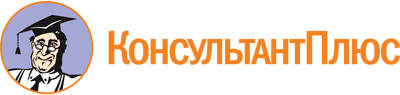 Закон Республики Саха (Якутия) от 08.12.2005 305-З N 617-III
(ред. от 09.12.2022)
"О Суктуле юкагирского народа (новая редакция)"
(принят постановлением ГС (Ил Тумэн) РС(Я) от 08.12.2005 З N 618-III)Документ предоставлен КонсультантПлюс

www.consultant.ru

Дата сохранения: 20.06.2023
 8 декабря 2005 года305-З N 617-IIIСписок изменяющих документов(в ред. Законов РС(Я)от 27.12.2006 417-З N 851-III, от 19.02.2009 661-З N 223-IV,от 18.06.2009 715-З N 305-IV, от 14.03.2016 1595-З N 717-V,от 30.01.2019 2099-З N 109-VI, от 19.06.2019 2159-З N 229-VI,от 21.11.2019 2192-З N 295-VI, от 24.12.2020 2297-З N 505-VI,от 14.12.2021 2435-З N 781-VI, от 09.12.2022 2590-З N 1091-VI,с изм., внесенными решением Верховного суда РС(Я)от 19.05.2006 N 3-25/06)